Phrasal verbs in English Frázové slovesá v angličtineFrázové sloveso = sloveso + predložkaFrázové sloveso sa vo vete správa ako plnovýznamové sloveso.Príklady: stand up, think of, sit down, look after, hand out, look for,…Zoznam najpoužívanejších frázových slovies:sit down / sadnúť sistand up / postaviť sa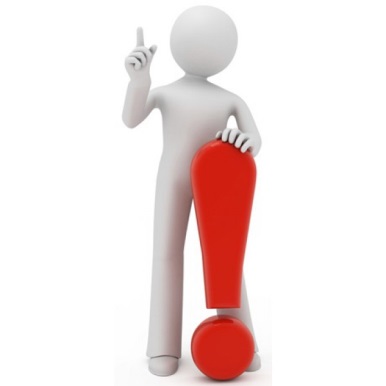 pick up / zdvihnúťthink of /myslieť na niekoho, niečo                                        jump up/down – vyskočiť, zoskočiť give up / vzdať sa                                                           hurry up / ponáhľať safind out / zistiťlook after / starať sa o niekoho, niečotake after / podobať sa na niekoholook for / hľadaťwalk away, run away / odísťrun out of / minúť sa, nemať viaccatch up with / dobehnúť look forward to/tešiť saswitch on/off – zapnúť, vypnúťput on / obliecť si niečotake off / vyzliecť sa, vyzuť sabreak down / pokaziť sagrow up / vyrásťsleep in / pospať sigo on / pokračovaťfill in / vyplniť, napísaťget on with / vychádzať s niekýmCvičenie: Doplň správnu predložkupodobať sa – take _________zistiť – find _________postaviť sa – stand __________hľadať – look ________pokračovať – go ________pokaziť sa – break _________ponáhľať sa – hurry _________sadnúť si – sit _________obliecť sa – put _________